Tradycje świąteczne - magia świąt w każdym domuTradycje Świąt Bożego Narodzenia są niezwykle ważne. Zobacz, w jaki sposób zaangażować dziecko w przygotowania do Świąt. Tylko będąc razem poznacie, jak wspaniale można spędzić ten niezwykły czas.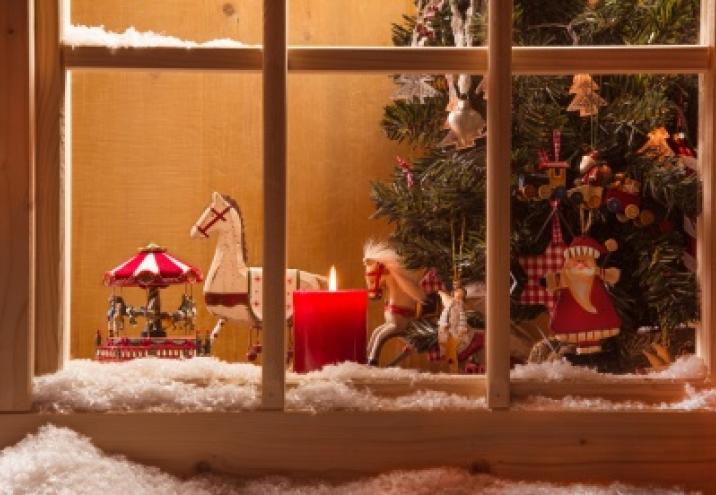 	Co roku wszystkie dzieci czekają na Święta Bożego Narodzenia. Oczywiście bardziej dosłownie to czekają na Mikołaja i prezenty pod choinką, a także myślą sobie, że ten świąteczny czas jest jakiś inny niż reszta roku. W domu pachnie ciastem i zielonym drzewkiem. Rodzice nie spieszą się do pracy, w wannie pływa karp, w telewizji emitowane są bajki o Mikołaju, a na ulicach mienią się świąteczne ozdoby i kolorowe lampki. Oczywiście, co w tym wszystkim złego? Należy się nam wszystkim tych kilka dni relaksu i odprężenia, ale może by tak postawić na bardziej „świąteczne” Święta? Chciałabym raczej pokazać Wam, jak w prosty sposób, na co dzień krzewić stare, piękne i polskie tradycje świąteczne. Po co to wszystko? Wasze dzieci na pewno pokochają ten świąteczny czas, a w przyszłości same zadecydują, czy Święta Bożego Narodzenia będą dla nich czymś ważnym, czy dniami takimi jak pozostałe w roku. Ten niezwykły okres to doskonały moment, aby wzmocnić więzi rodzinne i pobyć trochę razem.Kilka pomysłów, jak to zrobić:Angażuj swoje dziecko w przedświąteczne przygotowania, może wyręczyć Cię w drobnych pracach porządkowych, przy okazji będzie uczyło się odpowiedzialności.Pozwól mu na udział w przygotowywaniu świątecznych smakołyków, razem upieczcie i udekorujcie pierniczki, wymieszajcie składniki na sałatkę, kupcie karpia.Zaangażuj malucha w wykonanie dekoracji świątecznych, ubierzcie choinkę w własnoręcznie wykonane ozdoby świąteczne, udekorujcie dom stroikami, wykonajcie kartki świąteczne, taka wspólna praca przysporzy Wam wszystkim wielu miłych, wypełnionych rodzinnym ciepłem chwil Nie rezygnujcie z pięknych książek dla dzieci o tematyce świątecznej na rzecz bajek i filmów. Boże Narodzenie to dobry moment na przełożenie na prostszy, dziecięcy język „Opowieści Wigilijnej”. To dobry czas na pokazanie dziecku, jak być wrażliwym na krzywdę innych.Słuchajcie świątecznej muzyki, śpiewajcie piosenki świąteczne dla dzieci: o choince, aniołkach i MikołajuNie zapominajcie o miłym zwyczaju obdarowywania się upominkami, niekoniecznie ogromnymi prezentami, ale drobiazgami, które cieszą i sprawiają, że nawet obdarowującemu rośnie serce, a może razem z dzieckiem wykonacie upominki dla najbliższych? Uczycie w ten sposób swojego malucha, że dobra materialne nie są najważniejsze, liczą się gesty, dobre intencje, uśmiech, podziękowanie i sama radość dawania, a nie najdroższa i najpiękniejsza lalka, której nie ma żadna koleżanka.Zapewne każdy zgodzi się ze mną, że rodzinne Święta Bożego Narodzenia są najpiękniejsze. Pokażmy dzieciom, jak je przeżywać, aby w przyszłości z wielką radością wracały do rodzinnego domu w Boże Narodzenie i potrafiły zarażać swoje dzieci niezwykłą pasją świętowania.Spokojnych, rodzinnych Świąt, pachnących choinką i promieniejących uśmiechami Waszych dzieci!!!- Dorota Gala - Pedagog przedszkolny i wczesnoszkolny. Realizacja dziecięcych marzeń doprowadziła ją do ukończenia pedagogiki specjalnej, ogólnej oraz przedszkolnej i wczesnoszkolnej z elementami terapii pedagogicznej. Uwielbia organizować maluchom czas, rozwijać ich zainteresowania i zdolności, tak by dodały im skrzydeł w dorosłym życiu.